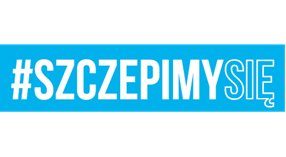      Giżycko 21 października 2021 r.DO WSZYSTKICH WYKONAWCÓWPOST. NR 37/ZO/2021Dotyczy: postępowania o udzielenie zamówienia publicznego na dostawę naczyń jednorazowego użytku dla 24 Wojskowego Oddziału Gospodarczego (post. 37/ZO/2021).ZAWIADOMIENIE O WYBORZE OFERTY NAJKORZYSTNIEJSZEJZamawiający: 24 Wojskowy Oddział Gospodarczy w Giżycku przekazuje informację, 
że w postępowaniu o udzielenie zamówienia publicznego poniżej 130 000,00 zł netto na wykonanie dostawy naczyń jednorazowego użytku dla 24 Wojskowego Oddziału Gospodarczego wybrano jako najkorzystniejszą ofertę Wykonawcy, Packman Sp. Z o.o.ul. Przemysłowa 405-119 ŁajskiUZASADNIENIE:Wykonawca spełnił warunki uczestnictwa w postępowaniu o zamówienie publiczne, 
a oferta jest zgodna z treścią zaproszenia i przedstawia najkorzystniejszą cenę. Zamawiający dysponuje środkami finansowymi na realizację zamówienia.                                                          OFERTY ZŁOŻONE W POSTĘPOWANIU                                                                               KOMENDANT     		/-/  płk Wojciech GRZYBOWSKINr Of.Firmy oraz adresy Wykonawców,którzy złożyli oferty w terminieLiczba punktówOf.1P.P.H.U BILIŃSKIWaldemar Bilińskiul. Towarowa 14/4510-416 OlsztynNIP: 7761294444, REGON: 51086204352Of.2Packman Sp. Z o.o.ul. Przemysłowa 405-119 ŁajskiNIP: 5361932408, REGON: 369162395100